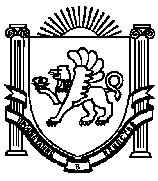  РЕСПУБЛИКА КРЫМ НИЖНЕГОРСКИЙ РАЙОНАДМИНИСТРАЦИЯ ИЗОБИЛЬНЕНКСКОГО СЕЛЬСКОГО ПОСЕЛЕНИЯПОСТАНОВЛЕНИЕот 18 декабря 2020 года                 с.Изобильное                                         №  98Об утверждении реестра мест (площадок) накопления твердых коммунальных отходов на территории Изобильненского сельскогопоселения Нижнегорского района Республики КрымВ соответствии с Федеральным законом от 06.10.2003 N 131-ФЗ "Об общих принципах организации местного самоуправления в Российской Федерации", статьей 13.4 Федерального закона от 24.06.1998 N 89-ФЗ "Об отходах производства и потребления", Постановлением Правительства РФ от 31.08.2018 N 1039 "Об утверждении Правил обустройства мест (площадок) накопления твердых коммунальных отходов и ведения их реестра", Уставом Изобильненского сельского поселения Нижнегорского района Республики Крым, Решением № 3 Изобильненского сельского совета от 27.12.2017 года  «Об утверждении Правил благоустройства и  содержания территории муниципального образования Изобильненское сельское поселение Нижнегорского района Республики Крым»(с изменениями), Администрация Изобильненского сельского поселения Нижнегорского района Республики Крым ПОСТАНОВЛЯЕТ:1. Утвердить реестр мест (площадок) накопления твердых коммунальных отходов на территории Изобильненского сельского поселения Нижнегорского района Республики Крым (приложение  1).          4. Настоящее постановление разместить для обнародования на официальном сайте администрации Изобильненского сельского поселения в сети «Интернет» izobilnoe-sp.ru, а также на информационном стенде Изобильненского сельского поселения по адресу: Республика Крым, Нижнегорский район, с.Изобильное, пер.Центральный,15           5. Настоящее постановление вступает в силу со дня его подписания и обнародования.          6. Контроль за исполнением настоящего постановления оставляю за собой.ПредседательИзобильненского  сельского  совета-Глава администрацииИзобильненского сельского поселения 		          	           Л.Г.НазароваПриложение 1к постановлению администрацииИзобильненского сельского поселенияот 18.12.2020 года № 98Реестр
мест (площадок) накопления ТКО на территории Изобильненского сельского поселенияНижнегорского района Республики Крым123344567Данные о нахождении мест (площадок) накопления ТКОДанные о технических характеристиках мест (площадок) накопления ТКО (сведения об используемом покрытии, площади, объем контейнеров)УстановленоУстановленоПланируется к установкеПланируется к установкеДанные о собственниках мест (площадок) накопления ТКО (наименование юр.лица, ОГРН)Данные об источниках образования ТКО, которые складируются в местах (на площадках) накопления ТКОВыкатные/ отдельно стоящиеДанные о нахождении мест (площадок) накопления ТКОДанные о технических характеристиках мест (площадок) накопления ТКО (сведения об используемом покрытии, площади, объем контейнеров)Кол-во контейнеровКол-во бункеровКол-во контейнеровКол-во бункеровДанные о собственниках мест (площадок) накопления ТКО (наименование юр.лица, ОГРН)Данные об источниках образования ТКО, которые складируются в местах (на площадках) накопления ТКОВыкатные/ отдельно стоящиеул.Юбилейная,2ас.ИзобильноеНижнегорский районРеспублика Крымпокрытие бетонное,площадь-30 кв.м;объём-1,1 м.куб.4---Администрация Изобильненского сельского поселения297120 Республика Крым, Нижнегорский район, с.Изобильное, пер.Центральный,15ОГРН 1149102109122Жильцы МКДОтдельно стоящиеул.Юбилейная,13с.ИзобильноеНижнегорский районРеспублика Крымпокрытие бетонное,площадь-30 кв.м;объём-1,1 м.куб.4---Администрация Изобильненского сельского поселения297120 Республика Крым, Нижнегорский район, с.Изобильное, пер.Центральный,15ОГРН 1149102109122Жильцы МКДОтдельно стоящиеул.Юбилейная,17с.ИзобильноеНижнегорский районРеспублика Крымпокрытие бетонное,площадь-30 кв.м;объём-1,1 м.куб.4---Администрация Изобильненского сельского поселения297120 Республика Крым, Нижнегорский район, с.Изобильное, пер.Центральный,15ОГРН 1149102109122Жильцы МКДОтдельно стоящиеул.Романенко,17с.ИзобильноеНижнегорский районРеспублика Крымпокрытие бетонное,площадь-30 кв.м;объём-1,1 м.куб.4---Администрация Изобильненского сельского поселения297120 Республика Крым, Нижнегорский район, с.Изобильное, пер.Центральный,15ОГРН 1149102109122Жильцы МКДОтдельно стоящие